Publicado en Madrid el 16/08/2017 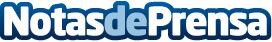 Cómo combatir los efectos del calor en el cuerpo, por Kaiku Caffè LatteDecaimiento, malestar y mal humor, son sólo algunos de los efectos que el calor provoca en el cuerpo. Con motivo del comienzo de las vacaciones de verano de muchos españoles, Kaiku Caffè Latte comparte los trucos para que el calor no gane la batalla al cuerpo durante las vacacionesDatos de contacto:Paloma MedranoFly Me To The Moon91 781 25 06Nota de prensa publicada en: https://www.notasdeprensa.es/como-combatir-los-efectos-del-calor-en-nuestro-cuerpo-por-kaiku-caffe-latte Categorias: Nutrición Gastronomía Entretenimiento http://www.notasdeprensa.es